Victory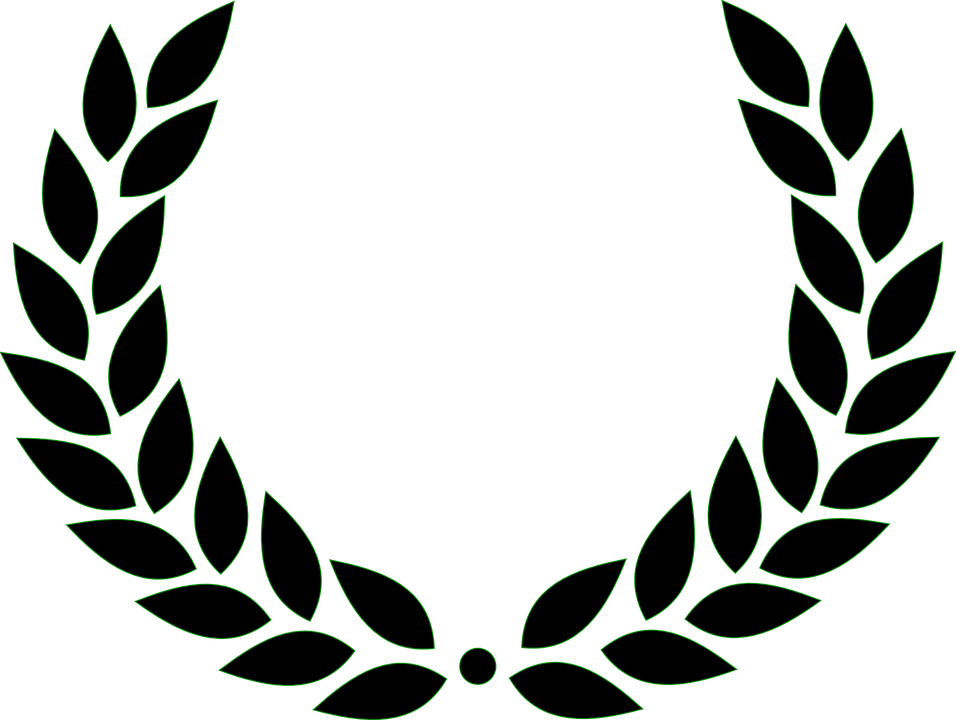 “But thanks be to God, who gives us the victory through our Lord Jesus Christ”(1 Corinthians 15:57)Wednesday Evening Bible ClassWest Side church of Christ6110 White Settlement RoadFort Worth, TX 76114(January 2016)soundteaching.orgPurpose of StudyThe writer of Ecclesiastes spoke of the sorrow of life lived without respect to God.“The words of the Preacher, the son of David, king in Jerusalem.  ‘Vanity of vanities,’ says the Preacher; ‘Vanity of vanities, all is vanity.’”                                                                                                     (Ecclesiastes 1:1-2)In 1 Corinthians 15, the apostle Paul adds to that thought by expressing the absurdity of the Christian life if Jesus is not the Messiah.  If He has not been raised from the dead!“And if Christ is not risen, your faith is futile; you are still in your sins!  Then also those who have fallen asleep in Christ have perished.  If in this life only we have hope in Christ, we are of all men the most pitiable.”                                                                                            (1 Corinthians 1:17-19)Fortunately, Paul affirms with many proofs that Christ has been raised from the dead, and as such gives us the hope of eternity!“But now Christ is risen from the dead, and has become the firstfruits of those who have fallen asleep.  For since by man came death, by Man also came the resurrection of the dead.  For as in Adam all die, even so in Christ all shall be made alive.”                                                                                          (1 Corinthians 15:20-22)Because of Jesus Christ, we can ultimately gain the Victory!  This realization helps to boost us both as we look forward to eternity, and as we deal with the disappointments, trials and heartaches of our lives here on earth.This series of lessons is designed to bolster our faith, and our understanding of how that faith equips us to live in preparation for eternity.  No matter our health, our economic status, the state of our families, our nation or our world, as Christians we can rejoice and be glad with the realization that Victory is in Jesus.Consider and remember this simple phrase from the pen of the apostle Paul”“If God is for us, who can be against us?”  (Romans 8:31)Class LessonsServing God, a proper perspective (Mark 12:28-34)Abraham (Committed sojourner) (Genesis 12 & 13)Super Conquerors (Romans 8:31-39)Moses (A proper choice) (Hebrews 11:24-28; Exodus 2-13)Patience, waiting on the Lord (Hosea 12:6)The Exodus from Egypt (God’s power demonstrated) (Exodus 14-40)Prayer, depending upon God (James 5:13-18)Caleb and Joshua (Trust in God) (Numbers 13-14; Joshua 14:6-15)Edification, depending upon the brethren (Hebrews 10:24-25)Gideon’s Valiant Men (Numbers don’t matter) (Judges 7)Study & Meditation, depending upon the word (Psalm 1)David (Protected from his enemies) (1 Samuel 17; 23; 2 Samuel 7; 22)Strength while walking a desperate walk (Psalm 23)The Remnant from Babylon (Picking up the Pieces) (Ezra)Hospitality, refreshing the spirits of others (2 Corinthians 7:13)Paul (The Persecuted Persecutor) (Philippians 1) A Valedictory of Victory (2 Timothy 4:6-8)Stephen (“I see the heavens opened and the Son of Man”) (Acts 7)Our ultimate goal, a home in Heaven (1 Thessalonians 5:1-11)Revelation’s Message (The Victory of the Redeemed) (Revelation)Biographical sketches are interspersed with exegetical studies, intended to accomplish the following purposes:A realization that God is always with usAn understanding of the joy and victory to be found in our relationship with the Father and our Lord Jesus ChristPractical applications that equip us to maintain our joy and comfort in the midst of trial and tribulation.